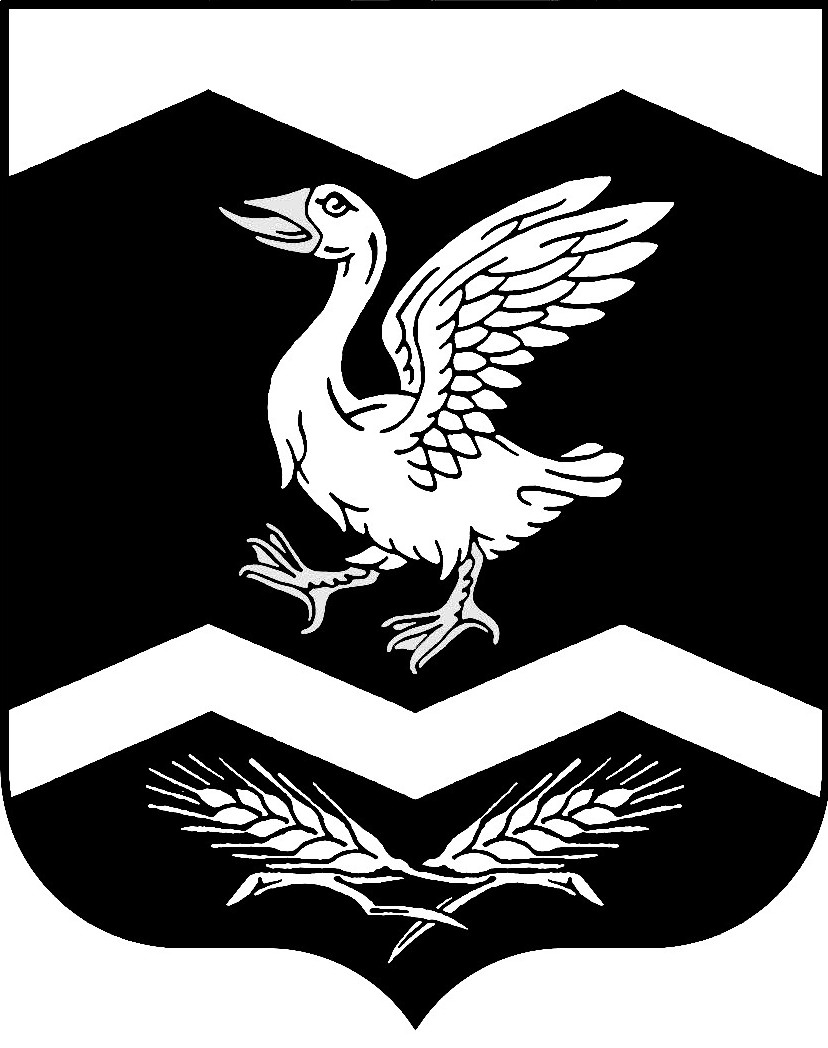 КУРГАНСКАЯ ОБЛАСТЬШАДРИНСКИЙ РАЙОНАДМИНИСТРАЦИЯ КРАСНОМЫЛЬСКОГО СЕЛЬСОВЕТАПОСТАНОВЛЕНИЕОт 26. 02. 2019 г.  №  06О внесении изменений в постановление АдминистрацииКрасномыльского сельсовета от 01. 03. 2016 г. № 11 «Обутверждении правил представления лицом, поступающимна работу на должность руководителя муниципальногоучреждения, а также руководителем муниципального учреждения  сведений о своих доходах, об имуществе и обязательствах имущественного характера и о доходах, об имуществе и обязательствах имущественного характера своих супруга (супруги) и несовершеннолетних детей»     Руководствуясь Федеральным законом от 25 декабря 2008 года № 273-ФЗ «О противодействии коррупции», Указом Президента Российской Федерации от 29 июня 2018 года № 378 «О Национальном плане противодействия коррупции на 2018-2020 годы», ст. 43 Устава муниципального образования Красномыльского сельсовета Шадринского района Курганской области, Администрация Красномыльского сельсовета –	ПОСТАНОВЛЯЕТ:          1.  Внести в постановление Администрации Красномыльского сельсовета от 01. 03. 2016 г. № 11 «Об утверждении правил представления лицом, поступающим на работу на должность руководителя муниципального учреждения, а также руководителем муниципального  учреждения  сведений о своих доходах, об имуществе и обязательствах имущественного характера и о доходах, об имуществе и обязательствах имущественного характера своих супруга (супруги) и несовершеннолетних детей» следующие изменения:  1.1. пункт 4 приложения к постановлению изложить в следующей редакции:«4. Сведения, предусмотренные пунктами 2, 3 настоящего положения, заполняются с использованием специального программного обеспечения «Справки БК», размещенного на официальном сайте федеральной государственной информационной системы в областигосударственной службы в информационно-телекоммуникационной сети «Интернет», представляются уполномоченному должностному лицу, ответственному за работу по профилактике коррупционных и иных правонарушений Администрации Красномыльского сельсовета»..   2. Обнародовать настоящее постановление на стенде информации в здании Администрации Красномыльского сельсовета и разместить на официальном сайте муниципального образования Красномыльского сельсовета в сети «Интернет».3.  Контроль за выполнением настоящего постановления возложить на управляющегоделами Администрации Красномыльского сельсовета Шаврину Е. Н.   Глава  Красномыльского  сельсовета		                      Г. А. Стародумова